Responsible to: Head Teacher Main Job Purpose To carry out a full range of duties to provide for high standards of cleanliness and general security and maintenance of school premises.  To include handyperson activities and some supervision of school cleaning staff. This will be conducted under the general supervision of the Head Teacher or other nominated person.Main Responsibilities1.	To be the main designated key holder for the school premises including during out of school hours and taking remedial action as required and ensure that building and the site are secure.2.	To be responsible for locking and unlocking school premises outside or in normal school hours and for setting security alarm systems as required.  Responding to security alarm or other call outs in accordance with agreed procedures. 3.	Regular cleaning of designated areas of the school building and grounds according to instructions.  4. 	To undertake regular checks on alarm systems, fire extinguishers, heating, cooling and security systems and report any problems arising. 5.	To arrange regular maintenance and safety checks to include indoor and outdoor equipment (including play equipment and wooden equipment)6.	To identify and report building, furnishing or fitting deficiencies to the Head Teacher and to undertake any remedial action.  This may involve, following authorisation, obtaining quotes or arranging emergency repairs for external contractors and logging emergency repairs with DCC7.	To undertake a range of handy person’s duties as directed by the Head Teacher to contribute to the maintenance of the school premises, e.g remedial painting and decorating, repairs to fittings and small-scale improvements, fitting shelves or noticeboards. 8.	To escort contractors to site of repairs and maintenance and when appropriate monitor the safety of their working practices/quality of work and ensure work is completed to the required standards and within required timescales. 9.	To monitor, liaise with the Office manager to order and take delivery of stores, goods and equipment including cleaning materials and arrange storage and distribution as required. 10.	To monitor usage of fuel, electricity, water and take meter readings as required. 11.	To be responsible for general tidiness and safety of the outside areas; to keep surface drains free of obstruction, to ensure pedestrian access and parent, pupil and staff safety in periods of severe weather conditions, treating main entrances, paths, car park and yard areas with salt/grit as appropriate. 12.	To maintain staff and pupil cloakroom and toilet facilities in working order and ensure that appropriate supplies of consumables are available.  Cleaning and maintenance duties may involve dealing with blocked drains and blocked toilets. 13.	To set out/put away furniture for school events and undertake general porterage as required by the Head Teacher. 14.	To make appropriate arrangements for the collection of school waste. 	15.	Monitor the work of and manage cleaning staff. 16.	Collate equipment and assist with the PAT testing staff from DCC. 17.	To facilitate any lettings and carry out associated tasks in line with local agreements.18.	Assist with the recording of equipment for the annual asset stock check Health and Safety Comply with the requirements of the Health and Safety at Work RegulationsTake reasonable care for the Health and Safety of yourself and othersCo-operate with the school in ensuring that Health and Safety responsibilities are carried outTo perform duties in line with Health and Safety and COSHH regulations and take action where hazards are identified, report serious hazards immediately to HeadTeacher or other nominated person.Undertake regular Health and Safety checks of buildings, grounds, fixtures and fittings (including compliance with Fire Safety Regulations) and equipment.Resources Ensure the operation and maintenance of specialised equipment following training if required.  Use of power tools for appropriate repair and maintenance tasks.  Cleaning equipment (eg buffing machine) and some chemicals will be used on a regular basis.  Basic understanding of the operation of the schools alarm system and heating system will be required.  Training will be arranged as necessary. Knowledge and SkillsWillingness to undertake training.Supervision and Management The post holder will often be required to work without direct supervision i.e during school holidays and follow ‘lone working’ guidelines.Key Contact and RelationshipsDaily contact with the Head Teacher or other nominated staff and cleaners.  General contact with other school staff and suppliers. The caretaker is expected to attend any training/meetings required in order to satisfactorily carry out any of the above requirements. In addition to the cleaning tasks, some lifting is required.  Routine cleaning may include the movement and handling of cleaning equipment, machinery and school furniture. Tow Law Millennium Primary SchoolCaretaker / Handy Person – Grade 2Job Description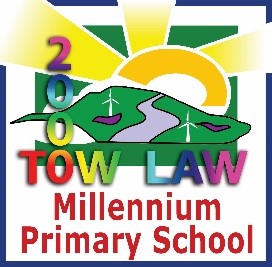 